Papitos, Mamitas, apoderados: Estas actividades deben realizarlas junto con su hijo o hija o mostrarle la acción que se debe hacer, también invitar a los otros miembros de la familia, hacerla lo más lúdica posible y disfrutar al máximo!Enviar una fotografía o un breve video de la realización de la actividad a la Educadora de su curso. Se invita a revisar las Redes sociales de Educación Física del Establecimiento, en donde se sube información y las actividades para nuestros estudiantes. Facebook: Educación Física EC TalaganteInstagram: Educacioonfisica._                       jardinenglishcollege       ¡Saludos Cordiales!Semana 02/11/2020  MEDIO MENOR Actividad: Con las manos!Materiales: peluches o pelotas de calcetines,  caja o sesto, alfombra de goma eva, alfombra o mat de yoga (o elemento similar para que el niño o niña pueda estar cómodo en el suelo).    Los materiales se adaptan a lo que se tiene en casa.El niño/niña, en posición acostado con brazos estirados (tocando los objetos), tomará  los objetos con sus manos para luego  sentarse y colocarlos en una canasta. Se enviará video de apoyo con la actividad. Foto de referencia de los materiales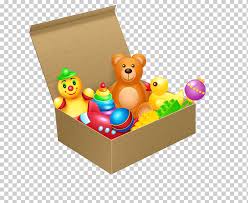 Semana 09/11/2020  MEDIO MENOR •	Actividad: Con los pies, otra vez!•	Materiales: peluches o pelotas de calcetines,  caja o sesto, alfombra de goma eva, alfombra o mat de yoga (o elemento similar para que el niño o niña pueda estar cómodo en el suelo).    Los materiales se adaptan a lo que se tiene en casa.El niño/niña, en posición sentado tomará objetos con sus pies para luego            levantarlos y colocarlos en forma lateral hacia  una canasta sin utilizar las manos. Se aconseja  dejar que el niño/a utilice sus manos para acomodar el objeto entre sus pies cuando se esté familiarizando con la acción motriz. Se enviará video de apoyo con la actividad. 